О внесении изменений в перечень муниципальных и государственных услуг, предоставляемых на территории Североуральского городского округа, утвержденный постановлением Администрации Североуральского городского округа от 04.05.2017 № 522В соответствии с Федеральным законом от 27 июля 2010 года № 210-ФЗ «Об организации предоставления государственных и муниципальных услуг», руководствуясь статьей 43 Положения о правовых актах Североуральского городского округа, утвержденного решением Думы Североуральского городского округа от 22.04.2015 № 33, Уставом Североуральского городского округа, Администрация Североуральского городского округаПОСТАНОВЛЯЕТ:1. Внести в перечень муниципальных и государственных услуг, предоставляемых на территории Североуральского городского округа, утвержденный постановлением Администрации Североуральского городского округа от 04.05.2017 № 522 (с изменениями, внесенными постановлением Администрации Североуральского городского округа от 06.02.2019 № 121, 
от 08.05.2019 № 482, от 06.06.2019 № 594), следующие изменения: 1) строку 12 изложить в следующей редакции:«»;2) строку 44 изложить в следующей редакции:«»;3) дополнить строкой 59 следующего содержания:«».2. Опубликовать постановление в газете «Наше слово» и на официальном сайте Администрации Североуральского городского округа.Глава Североуральского городского округа				           В.П. Матюшенко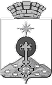 АДМИНИСТРАЦИЯ СЕВЕРОУРАЛЬСКОГО ГОРОДСКОГО ОКРУГА ПОСТАНОВЛЕНИЕАДМИНИСТРАЦИЯ СЕВЕРОУРАЛЬСКОГО ГОРОДСКОГО ОКРУГА ПОСТАНОВЛЕНИЕ16.08.2019                                                                                                         № 837                                                                                                        № 837г. Североуральскг. Североуральск12Признание молодых семей участниками мероприятия по обеспечению жильем молодых семей ведомственной целевой программы «Оказание государственной поддержки гражданам в обеспечении жильем и оплате жилищно-коммунальных услуг» государственной программы Российской Федерации «Обеспечение доступным и комфортным жильем и коммунальными услугами граждан Российской Федерации» на территории Североуральского городского округа44Выдача специального разрешения на движение по автомобильным дорогам местного значения Североуральского городского округа Свердловской области транспортного средства, осуществляющего перевозки тяжеловесных и (или) крупногабаритных грузов59Выдача специального разрешения на движение по автомобильным дорогам местного значения Североуральского городского округа Свердловской области транспортного средства, осуществляющего перевозку опасных грузов